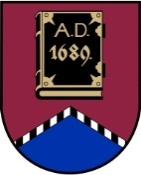 LATVIJAS REPUBLIKAALŪKSNES NOVADA PAŠVALDĪBANodokļu maksātāja reģistrācijas kods  90000018622DĀRZA IELĀ 11, ALŪKSNĒ, ALŪKSNES NOVADĀ, LV – 4301, TĀLRUNIS 64381496, FAKSS 64381150,E-PASTS: dome@aluksne.lvA/S „SEB banka”, KODS  UNLALV2X, KONTS Nr.LV58UNLA0025004130335 SAISTOŠIE NOTEIKUMI Alūksnē2017. gada 28. aprīlī	                                       		      	      	       	       Nr.8/2017APSTIPRINĀTIar Alūksnes novada domes27.04.2017. lēmumu Nr. 136 	          (protokols Nr. 7, 33.punkts)Par grozījumiem Alūksnes novada domes 2017. gada 26. janvāra saistošajos noteikumos Nr.1/2017 “Par Alūksnes novada pašvaldības budžetu 2017. gadam”Izdoti saskaņā ar likuma „Par pašvaldībām” 14. panta otrās daļas 2. punktu, 21. panta pirmās daļas 2. punktuun 46. panta pirmo daļu, likuma „Par pašvaldību budžetiem” 30. pantuPamatbudžetsApstiprināt Alūksnes novada pašvaldības pamatbudžetu 2017. gadam:1.1. kārtējā gada ieņēmumos						        17 312 303 EUR1.2. saņemtos aizdevumos							          3 385 279 EUR	1.3. izdevumos atbilstoši valdības funkcijām un ekonomiskajām kategorijām 22 568 214 EUR1.4. aizdevumu atmaksājamās pamatsummas					 957 755 EURNovirzīt plānoto izdevumu segšanai naudas līdzekļu atlikumu uz 2017. gada sākumu									  2 913 387 EUR3.	Apstiprināt līdzekļu atlikumu uz 2017. gada beigām				   85 000 EURApstiprināt Alūksnes novada pašvaldības pamatbudžeta 2017. gada ieņēmumus atbilstoši ieņēmumu veidiem, izdevumus atbilstoši funkcionālajām un ekonomiskām kategorijām saskaņā ar 1.pielikumu.Speciālais budžets (bez ziedojumiem un dāvinājumiem)Apstiprināt Alūksnes novada pašvaldības speciālo budžetu (bez ziedojumiem un dāvinājumiem) 2017. gadam:	5.1. kārtējā gada ieņēmumos							 633 052 EUR	5.2. izdevumos atbilstoši valdības funkcijām un ekonomiskajām kategorijām	 909 268 EURNovirzīt plānoto izdevumu segšanai naudas līdzekļu atlikumu uz 2017. gada sākumu    290 446 EUR7.	Apstiprināt līdzekļu atlikumu uz 2017. gada beigām				   14 230 EURApstiprināt Alūksnes novada pašvaldības speciālā budžeta 2017. gada ieņēmumus atbilstoši ieņēmumu veidiem, izdevumus atbilstoši funkcionālajām un ekonomiskām kategorijām saskaņā ar 2.pielikumu.Ziedojumi un dāvinājumiApstiprināt Alūksnes novada pašvaldības ziedojumu un dāvinājumu budžetu 2017. gadam:9.1. kārtējā gada ieņēmumos							        307 EUR9.2. izdevumos atbilstoši valdības funkcijām un ekonomiskajām kategorijām	   17 904 EURNovirzīt plānoto izdevumu segšanai naudas līdzekļu atlikumu uz 2017. gada sākumu					 				                           17 597 EUR11. Apstiprināt līdzekļu atlikumu uz 2017. gada beigām					0 EUR12. Apstiprināt Alūksnes novada pašvaldības ziedojumu un dāvinājumu budžetu 2017. gada ieņēmumus atbilstoši ieņēmumu veidiem, izdevumus atbilstoši funkcionālajām un ekonomiskām kategorijām saskaņā ar 3.pielikumu.Pašvaldības aizņēmumi un sniegtie galvojumiApstiprināt Alūksnes novada pašvaldības aizņēmumu un galvojumu saistības 2017. gadā:13.1. aizņēmumu pamatsummu, procentu atmaksai un aizdevumu apkalpošanai 1 089 955 EUR, tajā skaitā:13.1.1. kārtējie maksājumi 1 089 955 EUR,- saskaņā ar 4.pielikumu,13.1.2. pēc Eiropas Savienības projektu finansējuma saņemšanas 0 EUR13.2. galvojumu pamatsummu un procentu atmaksai 287 530 EUR saskaņā ar 5.pielikumu.Vispārīgā daļaPamatbudžeta, speciālā budžeta un ziedojumu un dāvinājumu budžeta ieņēmumu un izdevumu daļas precizējamas budžeta izpildes gaitā.Iestāžu un struktūrvienību vadītājiem piešķirto līdzekļu ietvaros nodrošināt efektīvu, lietderīgu un racionālu pašvaldības budžeta līdzekļu izlietojumu atbilstoši tāmēs plānotajam, lai nodrošinātu attiecīgo pašvaldības funkciju izpildi.Algu fonda papildinājums, kas pamatbudžeta iekļauts papildus pieprasījumam, izmantojams 2017.gadā kā algas palielinājums atbilstoši 2016.gada darbinieku novērtējumam.Iestāžu un struktūrvienību vadītāji ir atbildīgi par attiecīgas iestādes budžeta izpildi.Iestāžu un struktūrvienību vadītājiem nepieciešamības gadījumos ir tiesības pieprasīt veikt iekšējos budžeta pārkārtojumus pa ekonomiskās klasifikācijas kodiem attiecīgās iestādes vai struktūrvienības apstiprinātā budžeta ietvaros, iesniedzot pieprasījumu par budžeta pārkārtošanu Alūksnes novada pašvaldībai.Domes priekšsēdētājs						       		            A.DUKULISDOKUMENTS PARAKSTĪTS AR DROŠU ELEKTRONISKO PARAKSTU UN SATUR LAIKA ZĪMOGUPaskaidrojuma raksts par saistošo noteikumu„Par grozījumiem Alūksnes novada domes 2017. gada 26. janvāra saistošajos noteikumos Nr.1/2017 “Par Alūksnes novada pašvaldības budžetu 2017. gadam”” projektuDomes priekšsēdētājs								 A.DUKULISDOKUMENTS PARAKSTĪTS AR DROŠU ELEKTRONISKO PARAKSTU UN SATUR LAIKA ZĪMOGUPaskaidrojuma raksta sadaļasNorādāmā informācija1. Projekta nepieciešamības pamatojumsSaistošo noteikumu projekts „Par grozījumiem Alūksnes novada domes 2017. gada 26. janvāra saistošajos noteikumos Nr.1/2017 „Par Alūksnes novada pašvaldības budžetu 2017. gadam” ir sagatavots pamatojoties uz likuma „Par pašvaldībām” 21. panta pirmās daļas 2.punktu un 46. panta pirmo daļu, kas paredz, ka pašvaldības dome apstiprina pašvaldības budžetu, budžeta grozījumus un patstāvīgi izstrādā un izpilda pašvaldības budžetu, un likuma „Par pašvaldību budžetiem” 30.pantu, kas paredz, ka pašvaldības dome ir tiesīga grozīt pašvaldības budžetu, arī apturēt asignējumus, samazināt vai palielināt uzdevumu finansējuma apjomus, paredzēt jaunu uzdevumu finansēšanu.2. Īss projekta satura izklāstsSaistošie noteikumi paredz pamatbudžeta ieņēmumu, izdevumu un finansēšanas plāna palielināšanu, saskaņā ar iepriekš pieņemtajiem domes lēmumiem, noslēgtajiem līgumiem par finansējuma piešķiršanu (ELFLA projekti, Valsts Kultūrkapitāla fonds, ERAF projekti u.c.), plānotājiem aizņēmuma līgumiem, iestāžu iesniegumiem.3. Informācija par plānoto projekta ietekmi uz pašvaldības budžetuTiek precizēts pamatbudžeta, ziedojumu ieņēmumu un izdevumu plāns.4. Informācija par plānoto projekta ietekmi uz uzņēmējdarbības vidi pašvaldības teritorijāAr saistošajiem noteikumiem apstiprināts budžets ir vērsts uz pašvaldības funkciju realizēšanu, tādēļ to izdošana uzņēmējdarbības vidi pašvaldības teritorijā būtiski neietekmēs.5. Informācija par administratīvajām procedūrāmKatrai iestādei, struktūrvienībai vai pasākumam, kam tiek precizēts budžets, tiks izsniegta iestādes, struktūrvienības vai pasākuma apstiprināta budžeta tāme ar grozījumiem.6. Informācija par konsultācijām ar privātpersonāmKonsultācijas nav notikušas. 7. Cita informācijaNav.